§1420-J.  Temporary licensing1.  License authorized.  The superintendent may issue a temporary insurance producer license for a period not to exceed 180 days without requiring an examination if the superintendent determines that the temporary license is necessary for the servicing of an insurance business in the following cases:A.  To the surviving spouse or court-appointed personal representative of a licensed insurance producer who dies or becomes mentally or physically disabled to allow adequate time for the sale of the insurance business owned by the producer or for the recovery or return of the producer to the business or to provide for the training and licensing of new personnel to operate the producer's business;  [PL 2001, c. 259, §24 (NEW).]B.  To a member or employee of a business entity licensed as an insurance producer, upon the death or disability of an individual designated in the business entity application or the license;  [PL 2001, c. 259, §24 (NEW).]C.  To the designee of a licensed insurance producer entering active service in the Armed Forces of the United States; or  [PL 2001, c. 259, §24 (NEW).]D.  In any other circumstance when the superintendent determines that the public interest will best be served by the issuance of this license.  [PL 2001, c. 259, §24 (NEW).][PL 2001, c. 259, §24 (NEW).]2.  Limitations.  The superintendent may by order limit the authority of any temporary licensee in any way determined necessary to protect insureds and the public.  The superintendent may require the temporary licensee to have a suitable sponsor who is a licensed producer or insurer and who assumes responsibility for all acts of the temporary licensee and may impose other similar requirements designed to protect insureds and the public.  The superintendent may by order revoke a temporary license if the interest of insureds or the public is endangered.  A temporary license may not continue after the owner or the personal representative disposes of the business.[PL 2001, c. 259, §24 (NEW).]SECTION HISTORYPL 2001, c. 259, §24 (NEW). The State of Maine claims a copyright in its codified statutes. If you intend to republish this material, we require that you include the following disclaimer in your publication:All copyrights and other rights to statutory text are reserved by the State of Maine. The text included in this publication reflects changes made through the First Regular and First Special Session of the 131st Maine Legislature and is current through November 1. 2023
                    . The text is subject to change without notice. It is a version that has not been officially certified by the Secretary of State. Refer to the Maine Revised Statutes Annotated and supplements for certified text.
                The Office of the Revisor of Statutes also requests that you send us one copy of any statutory publication you may produce. Our goal is not to restrict publishing activity, but to keep track of who is publishing what, to identify any needless duplication and to preserve the State's copyright rights.PLEASE NOTE: The Revisor's Office cannot perform research for or provide legal advice or interpretation of Maine law to the public. If you need legal assistance, please contact a qualified attorney.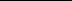 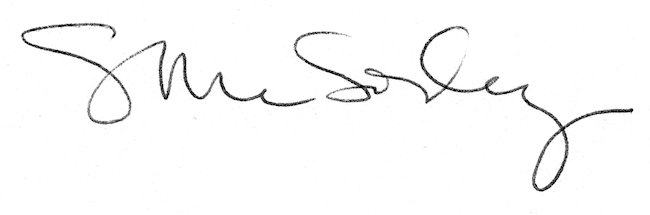 